Załącznik nr 1 do Regulaminu postępowania w sprawie nadania stopnia doktora w Uniwersytecie Medycznym w Łodzi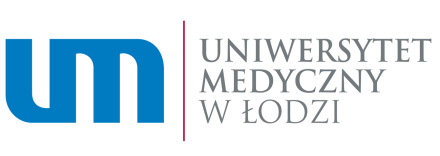 Łódź, ...................................………………………………………………………. (imię i nazwisko Kandydata oraz tytuł zawodowy)
…………………………………………………..….                                 (e-mail Kandydata)Przewodnicząca Rady Nauk FarmaceutycznychWNIOSEK o wyznaczenie promotora/promotorówZwracam się z prośbą o wyznaczenie promotora/promotorów mojej rozprawy doktorskiej na temat: ............................................................................................................................................……..........................................................................................................................................................................................w osobie/osobach: ……………………………………………………… (tytuł, stopień naukowy, imię i nazwisko promotora) ……………………………………………………… (tytuł, stopień naukowy, imię i nazwisko promotora) ……………………………...… (data i podpis Kandydata) Wyrażam zgodę na pełnienie funkcji promotora w powyższym postępowaniu. …….…………………………………………………………….. (podpis osoby wyrażającej zgodę na objęcie funkcji promotora)…….…………………………………………………………….. (podpis osoby wyrażającej zgodę na objęcie funkcji promotora)